1. Ако су цифре десетица једнаке, а цифре јединица различите, мањи је онај број чија је цифра јединица мања.А. ТачноБ. Нетачно2. Ако су цифре десетица различите, мањи је онај број чија је цифра десетица мања.А. ТачноБ. Нетачно3. Бројеви 4. десетице су:А. 41Б. 35В. 45Г. 31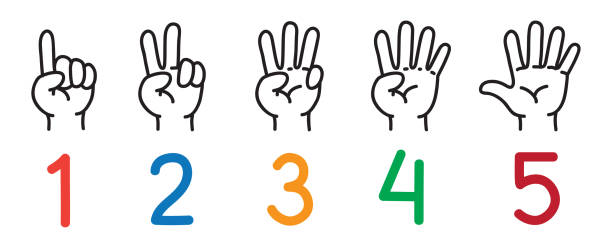 4. Бројеви 4. десетице су ________ од бројева 5. десетице.А. <Б. >В.  =5. Означи најмањи број:A. 41Б. 35В. 31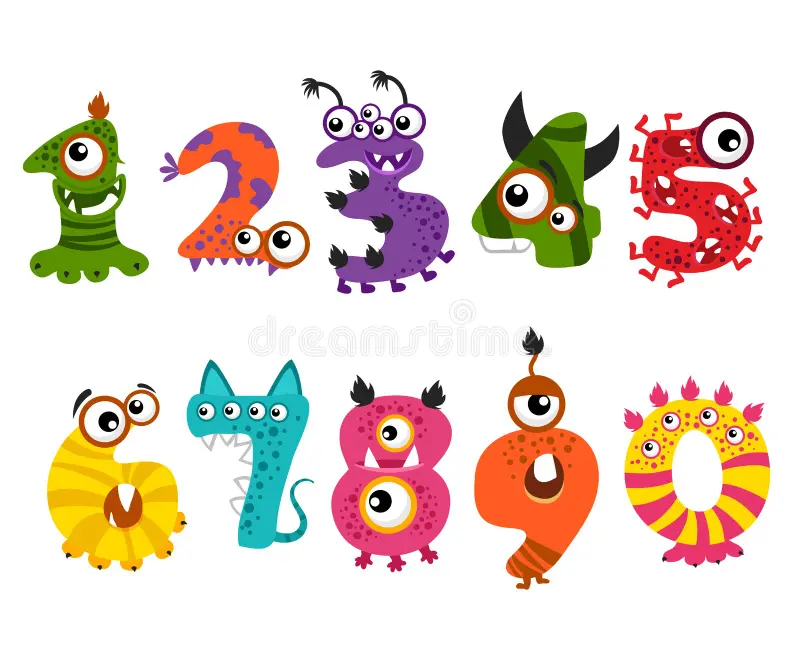 6. Упореди дате бројеве: 58___63А. <Б. >В. =7. Означи исправно поређане бројеве, од најмањег до највећег:А. 12, 7, 20Б. 7, 12, 20В. 20, 12, 78. Заокружи бројеве веће од 22:А. 81Б. 14В. 18Г. 129. Означи непарни број:А. 100Б. 97В. 9210. Први следбеник броја 79 је:__________________________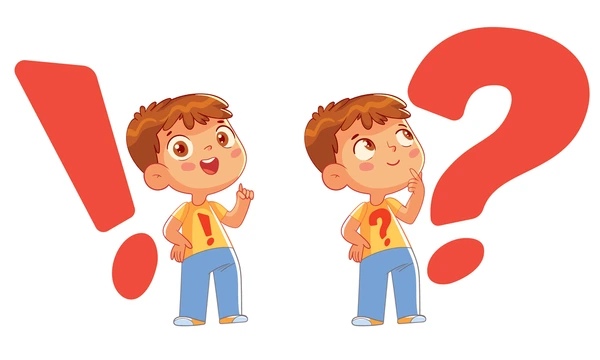 11. Означи бројеве веће од 38:А. 47        Б. 36      В. 5812. До Мартиног рођендана остало је још 35 дана, а до распуста још 41 дан. Шта је пре, распуст или Мартин рођендан?А. РаспустБ. Рођендан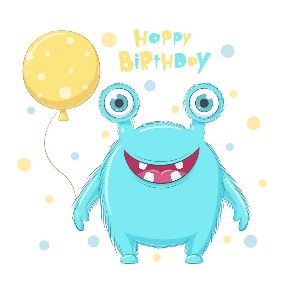 13. Упореди бројеве: 54___45А. <Б. >В. =14. Означи парни број:А. 100                      В. 90Б. 80                         Г. Сви су парни15. Упореди бројеве: 69___59.А. <    Б. >   В. =